أولا: تشكيل لجان  مناقشة الدكتوراه1. ملف تشكيل لجان  مناقشة الدكتوراه علوم/ ل م د:للطالب (ة):  ............................................جدول رقم 1 : " تشكيل لجنة  المناقشة "جدول رقم 2احصاءات الأساتذة أعضاء لجان مناقشة الدكتوراه 1–  دورة ...../ .202امضاء رئيس اللجنة العلميةثانيا : تحيين لجان  مناقشة الدكتوراهقسم .............................1.طلب تحيين لجنة مناقشة الدكتوراه (علوم / ل م د)للطالب (ة):  ............................................- نوع الدكتوراه:  علوم / ل م دالمشرف: ..........................عنوان البحث:.................................................................................................................................................................اللجنة القديمة بموجب محضر الجلسة بتاريخ:..............................اللجنة المقترحة بعد التعديل : مبرر تحيين لجنة المناقشة: ..................................................................الرأي والاقتراح:........................................................جدول رقم 3 : " تحيين لجنة  المناقشة "ثالثا: الاشراف على رسائل الدكتوراه1/ طلب تغيير المشرف:للطالب (ة):  ............................................رأي المجلس العلمي:.......................................................................جدول رقم 4 : " تغيير المشرف"2/ طلب مشرف مساعد: رأي المجلس العلمي:.......................................................................جدول رقم 5 : " تعيين  مشرف مساعد "رابعا: تعديل / تحوير عناوين رسائل الدكتوراه:قسم ................................1/ طلب تعديل / تحوير عنوان رسالة الدكتوراه:للطالب(ة):    ............................................رأي المجلس العلمي:.......................................................................جدول رقم 6 : " تعديل / تحوير عنوان رسالة الدكتوراه"خامسا: المشاريع  التمهيدية لطلبة الدكتوراهقسم :........................................المشاريع التمهيدية لطلبة الدكتوراه(دفعة ..20/..20)جدول رقم 7 : " المشاريع  التمهيدية لطلبة الدكتوراه "سادسا: تسجيلات الدكتوراه (مع التمديد)قسم ........................................:   تمديد تسجيلات الدكتوراهجدول رقم 8 : " تمديد التسجيلات في الدكتوراه "سابعا: المطبوعات البيداغوجيةقسم ...................     المترشح (ة): .............................. 1. توزيع المطبوعة البيداغوجية :2. تقييم المطبوعة بيداغوجية :جدول رقم 9 : " مسار المطبوعة البيداغوجية للمترشح (ة) "ثامنا: التظاهرات العلميةقسم.........................................................1/ الملتقيات:جدول رقم 10 : " بطاقة التظاهرات العلمية "2- الندوات العلمية /والأيام الدراسية		مسؤول الندوة العلمية /اليوم الدراسي:..................................القسم: ..............................                             التخصص:..............................عنوان الندوة: ................................................................................التاريخ المحتمل: ................................تاسعا: مخابر البحث: مشاريع prfu-جدول رقم 11 : " المشاريع المعتمدة في مخابر البحث "عاشرا: متفرقات1/ ملف حركة الموظفين:         أولا: التثبيت:ثانيا: التحويلثالثا: التعاقدجدول رقم 12 : " جدول حركة الموظفين "2/ بطاقة التنقيط : اقتراحات التعديل ان وجدت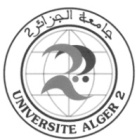 بطاقة  التنقيطالخاصة بالحركية قصيرة المدى وتحسين  المستوى  في الخارج لفئة الأساتذة والباحثين/بعنوان سنة 2022 اسم ولقب المترشح : .............................الرتبة :.................................................... القسم : .................اسم ولقب المترشح : ....................................................................................................ملاحظة:1/ كل تصريح خاطئ حول المعلومات المصرح بها تقصي صاحبها من المنحة.2/ يقصى كل من أودع رسالة الدكتوراه في السنة التي ترشح فيها المعني للمنحة.3/ يقصى كل من تجاوز 06 تسجيلات في الدكتوراه.2/3الجمهورية الجزائرية الديمقراطية الشعبيةوزارة التعليم العالي و البحث العلميجامعة الجزائر- 2-كلية العلوم الإنسانيةنيابة العمادة للبحث العلمي والعلاقات الخارجية بطاقة  التنقيطالخاصة بالحركية قصيرة المدى وتحسين  المستوى  في الخارج لفئة الأساتذة والباحثينبعنوان سنة 2022 اسم ولقب المترشح للمنحة : .............................................................................................. الرتبة : ......................................................................................القسم : ............................................................. تأشيرة العميد                         					تأشيرة رئيس المجلس العلمي للكلية                        3/3القسم:...................القسم:...................التخصص.....................نوع الدكتوراه.................عنوان البحث..........................................................................................................................................................................................................................................رقملجنة مناقشة الطالب (ة) : .......................الصفةالجامعة1	(أ.د. /د)  ............................رئيساجامعة الجزائر-22	(أ.د. /د)  ............................مقرراجامعة الجزائر-23	(أ.د. /د)  ............................عضواجامعة الجزائر-24	(أ.د. /د)  ............................عضواجامعة الجزائر-25	(أ.د. /د)  ............................عضواجامعة من الخارج6	(أ.د. /د)  ............................عضواجامعة من الخارجالرقماسم ولقب الأستاذالرتبةالتخصص العامالتخصص الدقيقرئيس اللجنة -عدد المرات-عضو اللجنة -عدد المرات-مشرف في اللجنة -عدد المرات-12345678910رقملجنة مناقشة الطالب(ة)  : ......................الصفةالجامعة1	(أ.د. /د)  ............................رئيساجامعة الجزائر-22	(أ.د. /د)  ............................مقرراجامعة الجزائر-23	(أ.د. /د)  ............................عضواجامعة الجزائر-24	(أ.د. /د)  ............................عضواجامعة الجزائر-25	(أ.د. /د)  ............................عضواجامعة من الخارج6	(أ.د. /د)  ............................عضواجامعة من الخارجرقملجنة مناقشة الطالب(ة)  : ......................الصفةالجامعة1	(أ.د. /د)  ............................رئيساجامعة الجزائر-22	(أ.د. /د)  ............................مقرراجامعة الجزائر-23	(أ.د. /د)  ............................عضواجامعة الجزائر-24	(أ.د. /د)  ............................عضواجامعة الجزائر-25	(أ.د. /د)  ............................عضواجامعة من الخارج6	(أ.د. /د)  ............................عضواجامعة من الخارجالقسم:      ...................التخصص.....................نوع الدكتوراه : علوم/ ل م د سنة أولى تسجيل:   ........................عنوان البحث:..............................................................المشرف السابقالمشرف الجديدسبب تغيير المشرف (أ.د. /د)  .................(أ.د. /د)  ......................القسم:      ...................التخصص           .....................نوع الدكتوراه : علوم/ ل م د سنة أولى تسجيل:   ........................عنوان البحث:..............................................................المشرف الرئيسيالمشرف المساعدسبب طلب مشرف مساعد(أ.د. /د)  .................(أ.د. /د)  ......................القسم:      ...................التخصص           .....................نوع الدكتوراه : علوم/ ل م د سنة أولى تسجيل:   ........................المشرف الرئيسي:(أ.د. /د)  ........................المشرف المساعد:  (أ.د. /د)  .....................المشرف المساعد:  (أ.د. /د)  .....................العنوان السابقالعنوان السابقالعنوان  الجديد..................................................................................................................................................................................................................................................................................................................................................................................................................................................................................................................................................................................مبرر تعديل/تحوير العنوانمبرر تعديل/تحوير العنوان.....................................................................الرقماسم ولقب الطالبالتخصصعنوان البحثالمشرف الرئيسيالمشرف المساعد12345678910 الرقمالطالبنوع الدكتوراهأول سنة تسجيل السنة الحاليةالمشرفالرئيسيالمشرف المساعد12345678910بيانات المطبوعة بيداغوجية :عنوان المطبوعةمقياس المطبوعةالمستوىعدد صفحات المطبوعةالخبير الداخلي(أ.د. /د)  ......................جامعة...................الخبير الخارجي(أ.د. /د)  ......................جامعة...................آجال الردتاريخ التوزيع  .................تاريخ الرد...................اسم الخبير ورتبتهالجامعةجواب الخبيرالخبير الداخلي(أ.د. /د)  ......................................ايجابي/ سلبيالخبير الخارجي(أ.د. /د)  .........................................ايجابي/ سلبينتيجة التقييمايجابي/ سلبيايجابي/ سلبيقبول المطبوعةرفض المطبوعةالاحالة على الخبير الثالثنتيجة التقييمتعيين الخبير الثالث - خارجي-تعيين الخبير الثالث - خارجي-(أ.د. /د)  ...................جامعة ....................نتيجة التقييم بعد العرض على الخبير الثالث:ايجابي/ سلبيقبول المطبوعةرفض المطبوعةالقرار بعد العرض على الخبير الثالث:  القسم: ..............................                             التخصص:..............................نوع الملتقى:                  دولي / وطنيالقسم: ..............................                             التخصص:..............................نوع الملتقى:                  دولي / وطنياسم مسؤول(ة) الملتقىعنوان الملتقىاسم المخبرفرقة البحثالتاريخ المحتملاسم المخبراسم المخبررقم المخبررقم المخبررئيس المخبررئيس المخبرالرقمعنوان المشروعرقم المشروعنوع المشروعPrfu-..رئيسالمشروعالأعضاءتاريخ اعتماد المشروع12345  نوع الحركة   نوع الحركة تثبيتتثبيتتثبيتتثبيتتثبيتاسم ولقب الاستاذاسم ولقب الاستاذالقسم	القسم	التخصص	التخصص	الرقماسم ولقب الأستاذتاريخ التوظيفرتبة المنصب تاريخ التنصيبفي المنصبمدة التربص في المنصبرأي اللجنة العلمية للقسم1نوع الحركة نوع الحركة تحويلتحويلتحويلتحويلتحويلاسم ولقب الاستاذاسم ولقب الاستاذالقسم	القسم	التخصص	التخصص	الرقماسم ولقب الأستاذتاريخ التوظيفالتحويل من....التحويل الى....مبرر التحويلرأي اللجنة العلمية للقسم1نوع الحركة نوع الحركة تعاقدتعاقدتعاقدتعاقدتعاقداسم ولقب الاستاذاسم ولقب الاستاذالقسم	القسم	التخصص	التخصص	الرقماسم ولقب الأستاذالرتبةتاريخ أول توظيفتاريخ التقاعدوجود وثيقة التزكيةرأي اللجنة العلمية للقسم1.النقطةالممنوحةسلم  التنقيطالمعاييرالمحاورالرقم0-آخر استفادة منذ 2019عدد الاستفادات13-آخر  استفادة منذ2018عدد الاستفادات16-آخر استفادة منذ 2017 9-آخر استفادة منذ2016 او أكثر0%أقل من 70نسبة استهلاك21%أكثر من 70الأيام الممنوحة لآخر تربص1-التدريس في السنة الأولى جذع مشترك1- التدريس في السنة 2 أو 3 ليسانسالتدريسخلال السنة الماضية31- التدريس في الماسترالتدريسخلال السنة الماضية31-التدريس عبر الخط3-التدريس في الدكتوراه2-رئيس اللجنة البيداغوجية1-حضور الاجتماعات البيداغوجية1-الالتزام في حراسة  الامتحاناتالالتزامات البيداغوجية41-عقد جلسات  تصحيح  الامتحانات مع الطلبةخلال السنة الماضية1-الالتزام  بإيداع علامات  الامتحان في الوقت المبرمج2-رئيس لجنة المداولات1-حضور لجان المداولات1-عضو لجنة التكوين في الدكتوراه 2-رئيس مشروع دكتوراهالنشاط العلمي1-عضو مشروع دكتوراهالنشاط العلمي2- رئيس فرقة بحث   PRFU	(خلال 3السنوات الماضية )51-عضو فرقة بحث    PRFU2- رئيس اللجنة العلمية لمجلة علمية محكمة 2-رئيس تحرير مجلة متخصصةرئاسة الهيئات العلمية2- رئيس ملتقى دوليرئاسة الهيئات العلمية2-رئيس ملتقى وطني(خلال3السنوات الماضية )62- رئيس لجنة علمية لتظاهرة دولية1- رئيس لجنة علمية لتظاهرة وطنية	1/31-عضو المجلس العلمي للجامعة1-عضو المجلس العلمي للكلية1- عضو اللجنة العلمية للقسمعضوية الهيئات العلمية1-عضو اللجنة العلمية لمجلة علمية محكمة(خلال 3السنوات الماضية )71-عضو لجنة قراءة لمجلة متخصصة1- عضو اللجنة العلمية لتظاهرة علمية دولية1- عضو اللجنة العلمية لتظاهرة علمية وطنية1-مدقق لغوي في مجلة علمية محكمة3- نشر كتاب  في التخصص(فردي  او مشترك)1لكل مشاركة(مشاركتان كحد أقصى)- مشاركة في ملتقى دولي 1لكل مداخلة- نشر مداخلة في ملتقى دولي 81لكل مقال- نشر مقال دولي  في مجلة أجنبية  مصنفة الإنتاج العلمي1لكل مشاركة(مشاركتان كحد أقصى)- مشاركة في ملتقى وطني (خلال 3السنوات الماضية )1لكل مداخلة-نشر مداخلة في ملتقى وطني1لكل مقال(4مقالات كحد أقصى)مقال  وطني في مجلة مفهرسة على أرضيةASJP2 لكل مطبوعة-المطبوعات البيداغوجية1لكل مذكرة(الحد الأدنى4مذكرات)(استفادتان فقط)-الإشراف على مذكرات الماسترالإشرافوالمناقشة92لكل اشراف(الحد الأقصى 4أطروحات)الإشراف على الدكتوراهالإشرافوالمناقشة92(لكل مناقشة)- رئيس لجنة المناقشة في الدكتوراه 1(لكل مناقشة)-عضو لجنة المناقشة في الدكتوراه2- نائب رئيس القسمالعمل الإداري101- مسؤول التربصات والمذكراتالعمل الإداري102- خبير في اللجنة الوطنية/الجهوية للبرامجالخبرات112- خبير لجنة التأهيل عبر الأرضيةالخبرات112-خبير في لجنة الأستاذية عبر الأرضية2-خبير في لجنة دراسة المشاريع 1- التسجيل 2عدد التسجيلات122- التسجيل 3عدد التسجيلات123-التسجيل 4 في الدكتوراه0-التسجيل 5 فما فوقالملاحظاتمجموع النقاطالامضاءالاسم واللقبالأعضاءرئيس القسمرئيس اللجنة العلميةنائب العميد للبحث العلمي